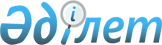 Арнайы инвестициялық келісімшарттарды жасасу жөніндегі уәкілетті органды айқындау және Қазақстан Республикасы Үкіметінің кейбір шешімдеріне өзгерістер мен толықтырулар енгізу туралыҚазақстан Республикасы Үкіметінің 2020 жылғы 7 сәуірдегі № 180 қаулысы.
      Қазақстан Республикасының Үкіметі ҚАУЛЫ ЕТЕДІ:
      1. Қазақстан Республикасының Индустрия және инфрақұрылымдық даму министрлігі арнайы инвестициялық келісімшарттарды жасасу жөніндегі уәкілетті орган болып айқындалсын.
      2. Қазақстан Республикасы Үкіметінің кейбір шешімдеріне мынадай өзгерістер мен толықтырулар енгізілсін:
      1) Күші жойылды - ҚР Үкіметінің 04.10.2023 № 862 қаулысымен.


      2) "Қазақстан Республикасы Сыртқы iстер министрлiгiнiң мәселелерi" туралы Қазақстан Республикасы Үкіметінің 2004 жылғы 28 қазандағы № 1118 қаулысында (Қазақстан Республикасының ПҮАЖ-ы, 2004 ж., № 41, 530-құжат):
      көрсетілген қаулымен бекітілген Қазақстан Республикасы Сыртқы істер министрлігі туралы ережеде:
      16-тармақта:
      орталық аппараттың функцияларында:
      61-12), 61-13) және 61-14) тармақшалар алып тасталсын;
      ведомстволардың функцияларында:
      49) тармақша мынадай редакцияда жазылсын:
      "49) арнайы инвестициялық келісімшарттарды қоспағанда, инвестициялық келiсiмшарттар жасасу, тiркеу және оларды мерзімінен бұрын тоқтату туралы шешім қабылдау;";
      50) тармақша алып тасталсын.
      Ескерту. 2-тармаққа өзгеріс енгізілді - ҚР Үкіметінің 04.10.2023 № 862 қаулысымен.


      3. Осы қаулы алғашқы ресми жарияланған күнінен кейін күнтізбелік он күн өткен соң қолданысқа енгізіледі.
					© 2012. Қазақстан Республикасы Әділет министрлігінің «Қазақстан Республикасының Заңнама және құқықтық ақпарат институты» ШЖҚ РМК
				
      Қазақстан РеспубликасыныңПремьер-Министрі 

А. Мамин
